ANALISIS PERAN AUDIT INTERNAL DALAM EFEKTIVITAS DAN EFISIENSI BIAYA OPERASIONAL DI ERA NEW NORMAL PADA PT. RAJA PUTRA MANGGALASKRIPSIDiajukan guna memenuhi persyaratan memperoleh Gelar Sarjana Ekonomi AkuntansiProgram Studi Akuntansi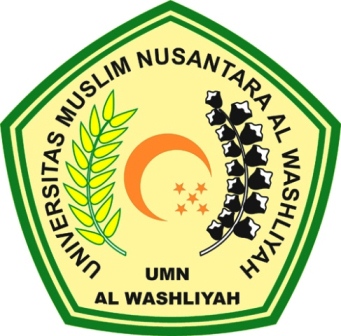 Oleh : WINDY LESTARINPM : 173214086PROGRAM STUDI AKUNTANSIFAKULTAS EKONOMIUNIVERSITAS MUSLIM NUSANTARA AL-WASHLIYAHMEDAN2021